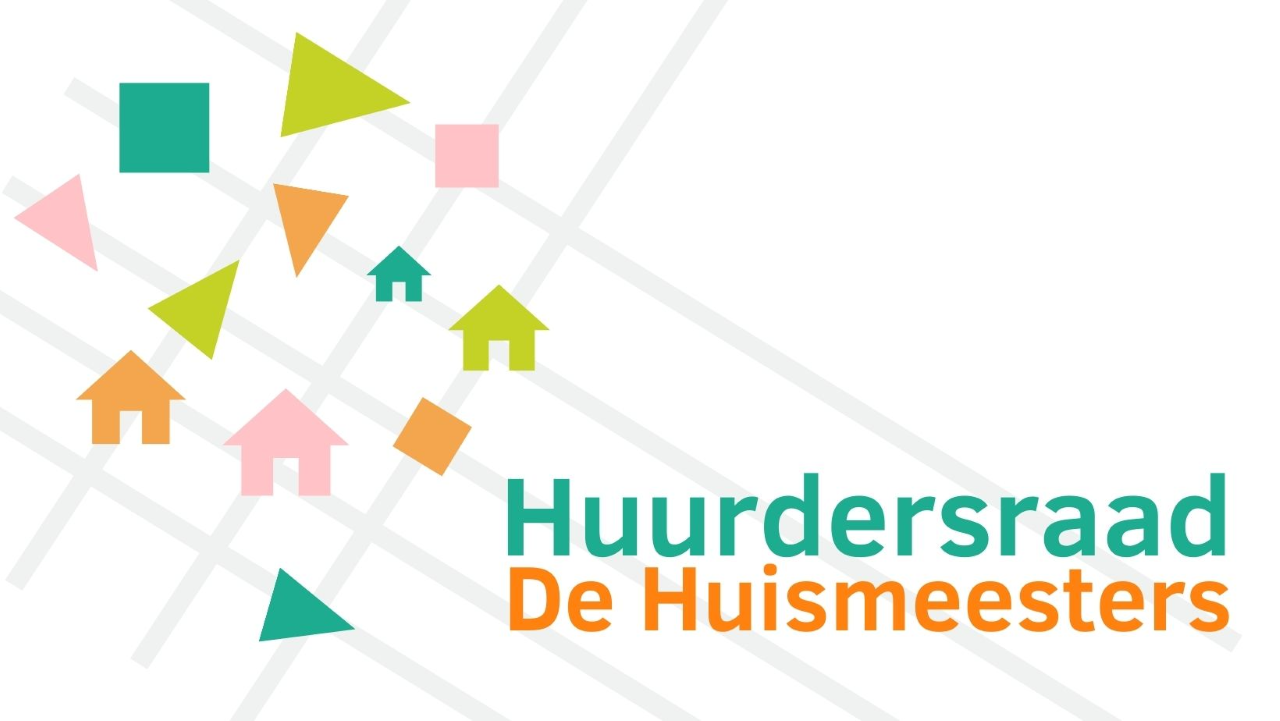 Resultaten huurdersraadpleging van de Huurdersraad – juni 2022Beste panelledenIn juni 2021 hebben we als Huurdersraad 250 huurders uitgenodigd deel te nemen aan de eerste huurdersraadpleging van de Huurdersraad. De 250 huurders die zijn uitgenodigd, hebben in het najaar van 2021 aangegeven mee te willen doen met een huurderspanel. Van de 250 huurders hebben 105 de vragenlijst ingevuld. Een score van 42% en dat is een mooie score. Daar zijn we blij mee en daarvoor bedanken wij jullie hartelijk. De resultaten geven een aardig beeld van waar we als Huurdersraad de komende jaren mee aan de slag moeten. Als Huurdersraad maken wij ons sterk op de kwaliteit van betaalbare woningen, verduurzaming, wegwerken van de wachtlijsten en het oplossen van achterstallig onderhoud. Daarnaast vinden we het belangrijk dat er in het komend jaar en de volgende jaren meer wordt ingezet op leefbaarheid en participatie. Wij vinden dan ook dat De Huismeesters huurders zo vroeg mogelijk bij plannen moet betrekken, ook als het gaat om leefbaarheid en participatie. De resultaten welke scores op de vragen zijn gehaald leest u hieronder. Voor ons als Huurdersraad zijn dit belangrijke zaken om te weten. Ook belangrijk voor ons is dat we onze achterban kennen. In dat kader zullen we voor 2023 verder inzetten op het contact met de huurders. Dit zullen we onder andere doen door bijeenkomsten voor bewoners te organiseren. De Huurdersraadpleging zoals we deze hebben uiteengezet geven we ook een vervolg in 2023. We willen jou bedanken voor het invullen van de huurdersraadpleging en we hopen dat je de volgende keer deze ook wilt invullen. Mocht je nog vragen hebben over de huurdersraadpleging, dan kun je contact opnemen via info@huurdersraaddehuismeesters.nl Namens de Huurdersraad, Jean-Claude, Fred, Petra, Loes, Bert, Niels en HeleenDe vragen en de reactiesWat vind jij de belangrijkste onderwerpen waarmee de Huurdersraad mee aan de slag moet?Dit is een open vraag waarop alle onderwerpen genoemd kunnen worden. De top vijf van belangrijkste onderwerpen die daarop genoemd zijn, zijn als volgt:Isoleren en verduurzamingHuren en de huurverhogingOnderhoudWoon, leefomgeving en leefbaarheidVeiligheidVind je dat de huurprijs bij de kwaliteit van je woning past? 103 antwoorden met een gemiddelde beoordeling van 5,62 op de schaal van 10.Hoe ervaar je de kwaliteit van je woning?103 antwoorden met een gemiddelde beoordeling van 5,74 op de schaal van 10Ervaar je achterstallig onderhoud? 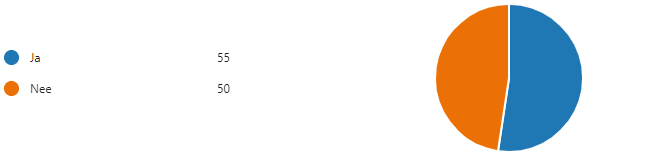 Vind je dat je woning voldoende is geïsoleerd? 103 antwoorden met een gemiddelde beoordeling van 4,97 op de schaal van 10Vind je het belangrijk te weten welk energielabel je woning heeft?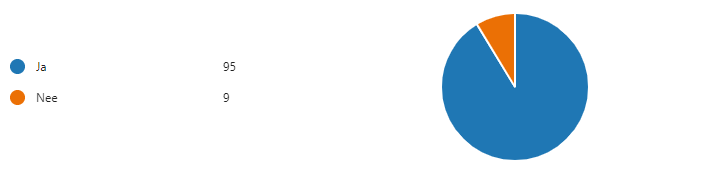 Wil je actief betrokken worden bij plannen voor het verbeteren en isoleren van woningen?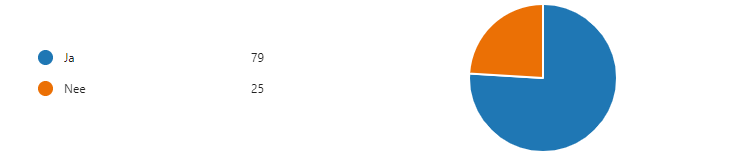 